_____________________________________________________________________________________________________________Программа семинара-практикума  «Формула успеха»Школы молодого педагога Дворца детского творчества.Дата и время проведения: 20 мая  2019 г. 10.00 – 12.40Место проведения: г. Якутск, ул. Кирова 20, Дворец детского творчества, кабинет 32.Организатор: Центр методического и психологического сопровождения МБУ ДО ДДТ.Участники: Молодые педагоги дополнительного образования г. Якутска.АдминистрацияМБУ ДО «Дворец детского творчества»МУНИЦИПАЛЬНОЕ БЮДЖЕТНОЕ УЧРЕЖДЕНИЕДОПОЛНИТЕЛЬНОГО ОБРАЗОВАНИЯ  «ДВОРЕЦ ДЕТСКОГО ТВОРЧЕСТВА»ГОРОДСКОГО ОКРУГА «ГОРОД ЯКУТСК»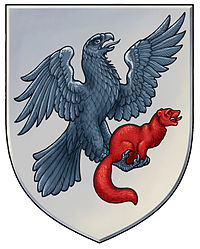 «О5О АЙЫМНЬЫТЫН ДЫБАРЫАhА»«ДЬОКУУСКАЙ КУОРАТ» УОКУРУГУН  ЭБИИ УӨРЭХТЭЭҺИН МУНИЦИПАЛЬНАЙ   БҮДДЬҮӨТ ТЭРИЛТЭТЭ677027, г. Якутск677027, Дьокуускай к.Кирова, 20Киров аатынан уул., 20Тел./факс (4112) 42-81-30, E-mail: ddt@yaguo.ruОКПО 55671081; ОГРН 1021401066796; ИНН/КПП 1435123962/143501001Тел./факс (4112) 42-81-30, E-mail: ddt@yaguo.ruОКПО 55671081; ОГРН 1021401066796; ИНН/КПП 1435123962/143501001Тел./факс (4112) 42-81-30, E-mail: ddt@yaguo.ruОКПО 55671081; ОГРН 1021401066796; ИНН/КПП 1435123962/143501001№МероприятиеОтветственныйВремя1Формирование профессиональной компетентности педагога дополнительного образования.Яковлева Е.Д.,  зам. директора по УМР10.00-10.302Оценка профессиональной деятельности как инструмент построения профессионального развития педагога.Багаева Т.Н., зав. Центром МиПС10.30-10.503Мультимедийное сопровождение образовательной деятельности в системе повышения информационной компетентности педагога.Матчитова М.Р., педагог - организатор10.50-11.304Мой личный опыт профессионального роста.Прокопьева Т.А., педагог ДО11.30-12.005РефлексияБагаева Т.Н.,  зав. Центром МиПС12.00-12.106Вручение сертификатовЯковлева Е.Д., зам. директора по УМР 12.10-12.257Общее фотографированиеПетров Г.П., педагог -организатор12.25-12.40